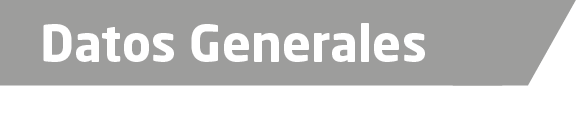 Nombre Kevin Omar Ramos ZamudioGrado de Escolaridad Licenciatura en DerechoCédula Profesional (Licenciatura) 10230109Teléfono de Oficina (921) 21 4 54 66 ó (921) 21 5 38 77Correo Electrónico kraza1981@hotmail.comDatos GeneralesFormación Académica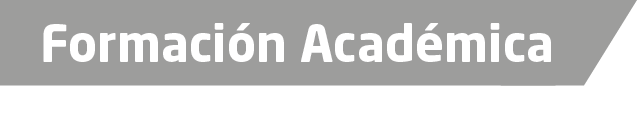 1987-1994Escuela Primaria “Maestro Justo Sierra”, en la Ciudad de Minatitlán, Veracruz.19994-1997Escuela Secundaria Técnica No. 8, de la Ciudad de Minatitlán, Veracruz.1997-2000Colegio Municipal de Bachilleres, de la Ciudad de Cosoleacaque, Veracruz.2001-2005Licenciatura en Derecho en la Universidad del Golfo de México Campus Minatitlán, de la Ciudad de Minatitlán, VeracruzTrayectoria Profesional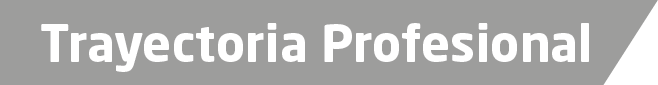 2009 a 2015Oficial Secretario Adscrito a la Agencia Primera del Ministerio Publico Investigador en la Ciudad y Puerto de Coatzacoalcos, Veracruz2015 a la FechaFiscal Sexto Adscrito a la Unidad Integral de Procuración de Justicia del XXI Distrito Judicial de la Ciudad y Puerto de Coatzacoalcos, Veracruz de Conocimiento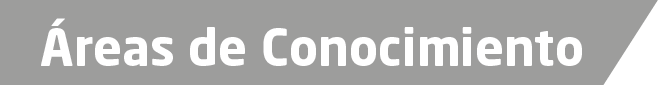 Derecho Penal